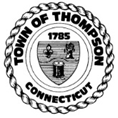 AGENDA FOR SPECIAL SELECTMEN’S MEETING    Tuesday, March 31, 2020     7:00 p.m.  Via ZOOM Web Portal***************************************************************************Pledge of Allegiance    	Roll Call Selectmen’s Comments                                      Citizen CommentsDiscussion and Possible Action on Resolution re: FY 2020-21 Budget TimelineTax RefundsAdjournHere is the ZOOM Meeting Invitation.   Amy St. Onge is inviting you to a scheduled Zoom meeting.Topic: Board of Selectmen Special MeetingTime: March 31, 2020 07:00 PM Eastern Time (US and Canada)Join Zoom Meetinghttps://zoom.us/j/514823568Meeting ID: 514 823 568Dial by your location        +1 253 215 8782 US        +1 301 715 8592 USMeeting ID: 514 823 568Find your local number: https://zoom.us/u/acKMNAydrc  